Виноградненский отдел МБУК ВР «МЦБ» им. М.В. Наумова«Школьная вселенная»(час знаний)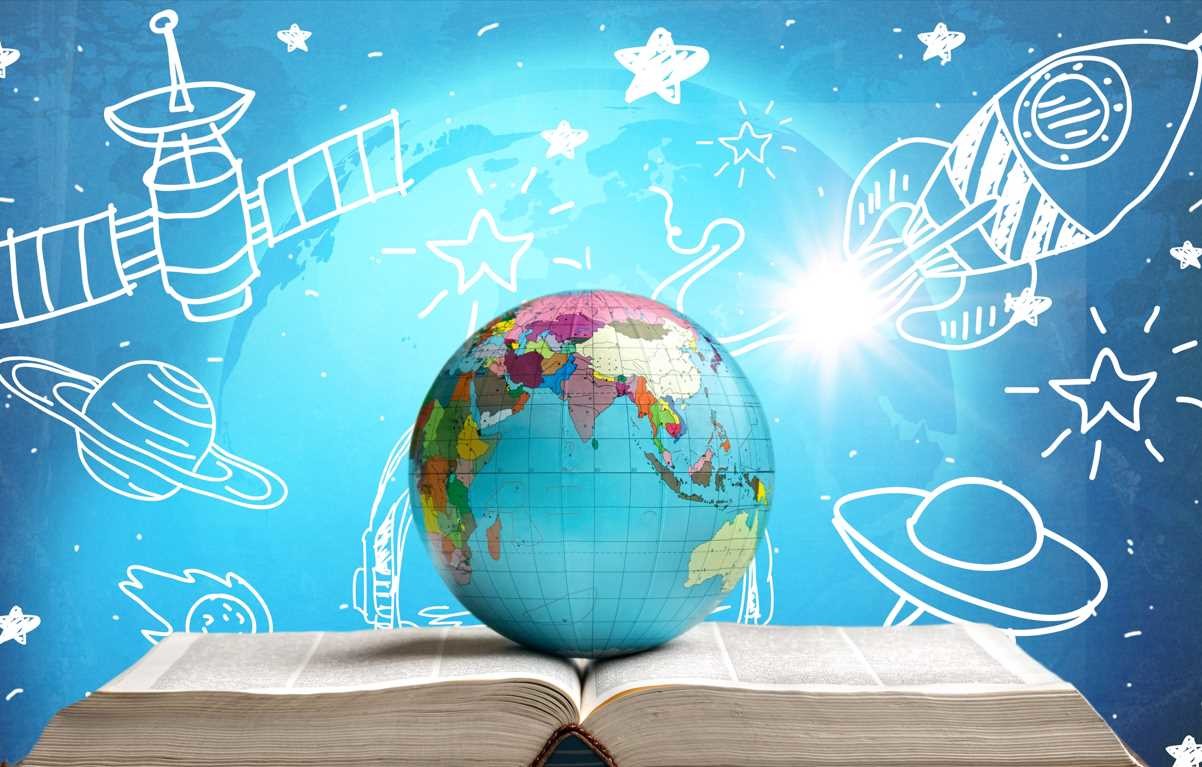 	Подготовила ведущий библиотекарьМелихова Л.И.п. Виноградный2023 годЗадачи:показать ребёнку значимость звания ученика;привить коммуникативные навыки;повышение мотивации обучения;формирование и сплочение коллектива;развитие творческих способностей у детей.Ход мероприятия:1 сентября — начало Нового Учебного Года. Значит сегодня начало очередного этапа вашей школьной жизни. Я вас всех поздравляю с этим замечательным праздником.Давайте пожелаем друг другу что-то хорошее. Что бы вы хотели пожелать друг другу и самим себе в новом учебном году? (хорошо учиться, быть здоровыми, прилежными, стараться).Пришла пора отправится в путешествие. Но сначала проведем перекличку.Перекличка-встаньте все голубоглазые;-захлопайте все зеленоглазые;-все, кому за 8, затопайте;-все, у кого сережки, замяукайте;-кареглазые – залайте;-все, у кого короткая стрижка, подпрыгнете;- Старательные девочки здесь?
- Умные мальчики здесь?
-Вы готовы шутить?-Вы готовы веселиться?-Вы готовы петь?-А сейчас я предлагаю вам отправиться в страну Знаний – Школьную вселенную. Сначала мы поиграем в игру «Да — нет».Игра «Да — Нет»Сейчас я вас буду спрашивать, а вы отвечайте «да» или «нет», хорошо?
На дно в портфель кладем кулек конфет? (ДА)
А полицейский пистолет? (НЕТ)
Туда положим винегрет? (НЕТ)
А может быть, улыбок свет? (ДА)
Положим спелый апельсин? (ДА)
А продуктовый магазин? (НЕТ)
А разноцветных кренделей? (ДА)
Салат положим в сумку? (НЕТ)
Кладем улыбку и успех? (ДА)
Задорный детский звонкий смех? (ДА)Библиотекарь: Конечно,  это очень хорошо, что вы не забываете про сладости, витамины и улыбки. А я вам предлагаю поиграть в игру «Соберись в школу», где мы вспомним, что еще необходимо брать с собой в школу. Приглашаем 2 ребят. Перед ними школьные принадлежности и игрушки. Вам нужно взять только то, что понадобится в школе.

А попробуйте собрать портфель с завязанными глазами.
Приглашаем 2 детей.А теперь, собрав рюкзаки, мы все отправляемся в школу!
Звенит звонок. Вы готовы к моим испытаниям? Для великого ума нужна определённая гимнастика.Задачи детям приготовила математика!1. У бабушки Даши внучка Маша, кот Пушок, собака Дружок. Сколько у бабушки внуков?2. У стены стоит кадушка, а в кадушке той — лягушка. Если б было 7 кадушек, сколько было бы лягушек? (Возможно ни одной.)3. Первый Иван шел на базар, второй Иван — с базара. Какой Иван купил товар, какой шел без товара?4.  Горело 7 свечей. 2 свечи погасили. Сколько свечей осталось? (2)5. Сестра старше брата на 5 лет. На сколько лет она будет старше брата через 7 лет? (На столько же лет).6.  Шла баба в Москву и повстречала трёх мужиков. Каждый из них нес по мешку, в каждом мешке по коту. Сколько существ направлялось в Москву? (Только баба.)7. Представьте, что у вас в кармане коробок с одной спичкой. Вы вошли ночью в темную комнату, где есть свеча, керосиновая лампа и газовая плита. Что вы зажжете в первую очередь?  (Спичку).8. Одно яйцо варят 4 минуты. Сколько минут надо варить 6 яиц?  (4 мин)9. Полторы рыбы стоят полтора рубля. Сколько стоят 5 рыб? (5 рублей).10.  Стоит в поле дуб. На дубе три ветки, на каждой ветке по три яблока. Сколько всего яблок? (На дубе яблоки не растут).2 задание: Закончите фразу хором.Утром рано в класс в оконцеК нам заглядывает (солнце)Только входим в кабинетГоворим мы всем (привет)В вашем классе есть законВход неряхам (запрещен)Парта – это не кроватьИ на ней нельзя (лежать)На уроках не болтайКак заморский (попугай)Для рисования нужны нам краскиА читать мы будем (сказки)Ответить хочешь – не кричи,А лучше руку (подними)Чтоб пятерку получитьУроки надо всем (учить)Библиотекарь: Молодцы, ребята! Правила поведения в школе помнят все!А теперь внимание! Мы входим в Зону Тишины! А что это значит? Правильно, в Зоне Тишины, как и на уроке, нельзя, кричать и шуметь. Это очень нелегко. Вот мы и посмотрим, кому под силу выполнить это правило, а кому — придется постараться. Сейчас я буду задавать вопросы, а отвечать на них надо будет всем вместе, одновременно, хором. Но вот какая хитрость: если я буду держать руки вот так (открывает руки ладонями вверх по направлению к детям); то вы отвечаете с нормальной громкостью, но не кричите! Если держу руки вот так (подносит их к губам), то вы отвечаете шепотом! И только так. А если я задам вопрос и сложу руки вот так (перекрещивает руки на уровне груди), то в ответ вы должны промолчать и не отвечать ни в коем случае! Попробуем!Вопросы:1. Как называется наш поселок?
2. Как меня зовут?
3. Назовите самое холодное время года?
4. У какого цветка есть острые шипы?
5. Какое животное больше – корова или кошка?
6. Трава зелёная, а море?
7. Маленькая лошадь – это жеребёнок, а маленькая собачка?
8. Яблоко, слива, банан, апельсин – это что?
9. Днём люди обедают, а утром?Библиотекарь: Ну как, трудное задание? А теперь мы попадем на урок…Ой, а что это за урок такой? Ребята помогите мне его расшифровать.- г; - е; 	- о;  	- р; 	- а; 	- ф; - и;- я.(география)Библиотекарь: Теперь я понимаю, почему у меня в руках вопросы по географии!Вопросы:Какой город очень сердитый? (Грозный)Какая птица, потеряв одну букву, становится самой большой рекой в Европе? (И-волга)Какое государство мы носим на голове? (Панама)Если к крику победы прибавить букву, то получатся горы в Евразии. (Ура-л)Что называют макушкой Земли? (Полюс)Какой город квакает? (Мос-ква)Какой город может летать? (Орел)Название какого города состоит из одного мужского имени и ста женских? (Сева-сто-поль)Библиотекарь: Ну что, ребята, трудное задание? Вот! А если вы будете хорошо учить географию, все эти вопросы станут для вас легкими! А сейчас, чтобы ответить на мои вопросы, вы пользовались чем? Правильно – подсказками! Ребята, а можно на уроке подсказывать? (только с разрешения учителя). А давайте потренируемся: тот, кого я спросила, если знает ответ, ответит, а если не знает, бывает и такое, кидает мяч тому, от кого хочет получить помощь — от своего друга, например. И только тогда его помощник может сказать правильный ответ.Вопросы:Какая птица приносит новости на хвосте (сорока)Она всех обманывает (Лиса)Она снесла золотое яичко (курочка Ряба)Она поет, да орешки все грызет (Белка)Сколько глаз у светофора (Три)У какой девицы коса на улице? (Морковь)Как называют перерыв в учебе? (Перемена)Что висит на дубе в Лукоморье? (Цепь)Библиотекарь: Ребята, а вам на лето домашнее задание задавали? Понятно. Летом вы читали сказки. А сказочных героев вы знаете? Проверим. Я буду говорить начало имени сказочного героя, а вы продолжайте хором, хорошо?Вопросы:Кащей ( бессмертный), Баба( яга), сестрица (Алёнушка), курочка (Ряба), братец (Иванушка), крокодил (Гена), Кот( Лоепольд, Матроскин), золотая (рыбка), принцесса (на горошине).Библиотекарь: Ну что же, дорогие ребята, в школе еще очень много заданий и предметов, но на сегодня наша встреча подошла к завершению. Я надеюсь, вам было весело и интересно. Я желаю вам и в школе к уроку подходить весело, творчески, и тогда подготовка будет вам не в тягость! До свидания! До новых встреч!Источники информации:https://multiurok.ru/index.php/files/zadachi-shutki-po-matematike.html?ysclid=ln7h7u0sbv464045852 https://multiurok.ru/files/zdravstvui-shkol-naia-planieta.html?ysclid=ln7f1rqswv335496552 https://urok.1sept.ru/articles/517918?ysclid=ln7huzfebi836213681 